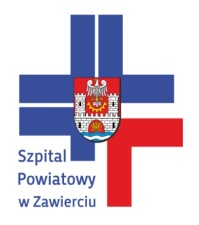                                 SZPITAL  POWIATOWY W ZAWIERCIU               42-400 Zawiercie, ul. Miodowa 14 , tel/fax: (32) 67-215-32,  tel. 67-403-61                                                                     e-mail: szpital@szpitalzawiercie.pl , Certyfikat Jakości ISO 9001:2000                                                                                                    Zawiercie, dnia   12.07.2016 r.Znak: ZP/PN/43/2016 r.SPECYFIKACJA  ISTOTNYCH  WARUNKÓWZAMÓWIENIADotyczy przetargu nieograniczonego o wartości szacunkowej poniżej 209.000 euro na:Dostawę materiałów opatrunkowych  dla Szpitala Powiatowego w Zawierciu – 2 pakiety.Kod CPV       33.14.11.00 -1  - Opatrunki, zaciski, szwy, podwiązki                                                  33.14.11.10-4   - Opatrunki                                                  33.14.11.11-1   - Opatrunki przylepne                                                  33.14.11.16-6   - Zestawy opatrunkowe                                                  33.14.11.19-7   - Kompresy                                                                                                                                                               ZATWIERDZIŁ:                                                                                                                                                    Dyrektor Szpitala                                                                                                                                                     Powiatowego w Zawierciu                                                                                                                                                    Anna Pilarczyk - Sprycha__________________________________________________________________________   REGON  276271110                                                                          NIP  649-19-18-293INFORMACJE OGÓLNE.Informacja o przetargu.Postępowanie dotyczy  sukcesywnej  dostawy  Dostawa materiałów opatrunkowych dla Apteki Szpitala Powiatowego w Zawierciu w asortymencie i ilościach określonych w załączonych pakietach ( od 1 do 2 ).Oferent powinien zapewnić pełny asortyment określony dla danego pakietu, szybką realizację zamówień oraz transport do magazynu Zamawiającego na własny koszt.Postępowanie prowadzone jest w trybie przetargu nieograniczonego o ustalonej wartości zamówienia poniżej  209 000 EURO. Podstawa prawna udzielenia zamówienia publicznego: art. 39 ustawy Prawo zamówień publicznych (t. j. Ustawa z dnia 29 stycznia 2004 r. – Prawo zamówień publicznych (Dz. U. z 2015 r. poz. 2164W korespondencji kierowanej do Zamawiającego należy posługiwać się znakiem postępowania  ZP/PN/43/2016 r.    2.  Nazwa oraz adres zamawiającego:Szpital Powiatowy w Zawierciu 42-400 Zawiercie, ul. Miodowa 14tel. 032 67 40350 , 67 40 361, fax 032 67 215 32Godziny urzędowania: 7,30 – 15,00 REGON 276271110, NIP 649-19-18-293www.szpitalzawiercie.pl   email: inwestycje@szpitalzawiercie.pl   3.    Wykonawcy.w przetargu mogą wziąć udział wykonawcy,  którzy spełniają warunki określone w art. 22 ust. 1 oraz nie podlegają wykluczeniu na podstawie art.24 ust. 1, 2   ustawy  - Prawo zamówień publicznych (Pzp).wykonawcą może być osoba fizyczna, osoba prawna albo jednostka organizacyjna nie posiadająca osobowości prawnej, która ubiega się o udzielenie zamówienia publicznego.o udzielenie zamówienia mogą się ubiegać wykonawcy występujący wspólnie.o udzielenie zamówienia mogą ubiegać się wyłącznie wykonawcy, których oferta odpowiada warunkom zawartym w ustawie Pzp i spełnia wymagania określone w niniejszej siwz. PRZEDMIOT ZAMÓWIENIA                            1.  Zgodnie z CPV      33.14.11.00 -1  - Opatrunki, zaciski, szwy, podwiązki                                    33.14.11.10-4   - Opatrunki                                    33.14.11.11-1   - Opatrunki przylepne                                    33.14.11.16-6   - Zestawy opatrunkowe                                    33.14.11.19-7   - Kompresy2.  Szczegółowy  opis przedmiotu zamówienia:Sukcesywna dostawa materiałów opatrunkowych  dla Szpitala Powiatowego w Zawierciu, przez okres 12 miesięcy od podpisania umowy lub do wyczerpani  przedmiotu zamówienia, w ilości i asortymencie szczegółowo określonym w załączniku nr 1 do SIWZ, stanowiącym jednocześnie formularz asortymentowo - cenowy.Łącznie –  22 pozycje  zgrupowane   w  2  pakietach:Pakiet nr 1 – 20  pozycjePakiet nr 2 –  2  pozycje1)Oferent powinien zapewnić pełny asortyment określony  dla danego pakietu, płynną realizację zamówień oraz transport do  Apteki  Zamawiającego na własny koszt. 2)  Oferowane materiały będące wyrobami medycznymi w rozumieniu ustawy  z dnia 20 maja 2010 roku o wyrobach medycznych.( Dz. U. z 2015 poz. 876) muszą być oznakowane znakiem CE i posiadać  ważną deklarację  zgodności CE.3)  Zamawiający  dopuszcza możliwość składania ofert częściowych tj. na poszczególne     pakiety.  W ramach pakietu należy zaoferować wszystkie wymienione pozycje.4)  Wykonawca zobowiązany jest do wskazania w ofercie części zamówienia, której  wykonanie zamierza powierzyć podwykonawcom.5) Zamawiający nie dopuszcza możliwości składania ofert wariantowych  6) Przedmiotem niniejszego postępowania nie jest zawarcie umowy ramowej  3.  Wymagania stawiane Wykonawcy w zakresie przedmiotu zamówienia:  -  Wykonawca jest odpowiedzialny za jakość, zgodność z warunkami technicznymi i                                jakościowymi opisanymi dla przedmiotu zamówienia.   -  Wymagana jest należyta staranność przy realizacji zobowiązań umowy,   -  Ustalenia i decyzje dotyczące wykonywania zamówienia uzgadniane będą przez        zamawiającego z ustanowionym przedstawicielem wykonawcy.   -  Określenie przez Wykonawcę telefonów kontaktowych i numerów faks oraz innych      ustaleń  niezbędnych dla sprawnego i terminowego wykonania zamówienia.   -  Wykonawca wyrazi zgodę na minimum 60-dniowy termin płatności.  -  Wykonawca powinien zapewnić pełny asortyment dla danego pakietu, płynną realizację         zamówień oraz transport do   Apteki Zamawiającego na własny koszt.  - Do oferty należy dołączyć katalogi wraz z opisami technicznymi oferowanych wyrobów,           certyfikaty i świadectwa wymagane ustawą o wyrobach medycznych   -  Termin przydatności oferowanych materiałów nie może być krótszy niż 12 miesięcy licząc          od daty dostarczenia ich do zamawiającego.  -  Oferowane materiały będące wyrobami medycznymi w rozumieniu ustawy z dnia 20 maja 2010         roku o wyrobach medycznych.( Dz. U. z 2015 r. poz. 876 ) muszą być oznakowane znakiem      CE i  posiadać ważną  deklarację zgodności CE.-  Dostawy odbywać się będą średnio 1 x w miesiącu w ustalonych każdorazowo z Wykonawcą    terminach, w dni robocze w godzinach  8.00 – 14.00. Dostawy winny być realizowane przez    Wykonawcę w terminie  max 3 dni roboczych  od złożenia zamówienia przez Zamawiającego.  Termin realizacji dostaw cząstkowych  stanowi kryterium  oceny ofert – skrócenie terminu   dostawy będzie premiowane  przy ocenie ofert.Wykonawca zobowiązany jest do dostawy przedmiotu zamówienia wraz z informacją       zawierającą dane producenta, opis zawierający wskazania producenta co do właściwości przedmiotu zamówienia, zasad bezpiecznego użytkowania i terminów  ważności. Wymagania te muszą znajdować się na, lub w opakowaniu w formie ulotki, w zależności, którego zadania i pozycji oferta dotyczy, zgodnie z obowiązującymi w   tym zakresie przepisami.4.  Wymagany termin płatności – nie krótszy niż 60 dni od daty dostarczenia  prawidłowo wystawionej faktury  Vat, na której  zawarte jest potwierdzenie otrzymania towaru przez Zamawiającego, zgodnie z zamówieniem.5. Tam, gdzie w  SIWZ lub w załącznikach do niej, zostało wskazane pochodzenie (marka, znak   towarowy, producent, dostawca) materiałów lub wskazane normy, o których mowa w art. 30 ust. 1-3   ustawy Pzp, Zamawiający dopuszcza  możliwość składania ofert równoważnych odpowiednika bądź    zamiennika  przedmiotu zamówienia , pod warunkiem zagwarantowania   co najmniej tych samych      parametrów  i właściwości,  z zastrzeżeniem art.30 ust. 5 ustawy, który stanowi że wykonawca,    powołujący się na rozwiązania równoważne  jest  zobowiązany wykazać, że oferowane przez niego   dostawy spełniają  wymagania określone przez  zamawiającego.  6. Określone w formularzu asortymentowo-cenowym ilości (załącznik Nr 1 do SIWZ) są ilościami szacunkowymi. Zamawiający zastrzega sobie możliwość zastosowania prawa opcji, tj.  z uwagi na specyfikę przedmiotu zamówienia wielkość i wartość przedmiotu zamówienia może ulec zmniejszeniu w granicach 40 % wartości umowy, zależnie od rzeczywistych potrzeb wynikających z działalności Zamawiającego w okresie realizacji umowy. W takim przypadku Zamawiający zobowiązany jest do zapłaty wyłącznie za zrealizowane dostawy. Wykonawca w stosunku do Zamawiającego nie będzie miał żadnych roszczeń z tytułu nie zamówienia całej ilości wyszczególnionych materiałów. Wartość realizowanego  zamówienia rocznego nie może przekroczyć kwoty określonej w umowie zawartej z  wybranym Wykonawcą.   W trakcie realizacji umowy Zamawiający może dokonywać przesunięć ilościowych między poszczególnymi pozycjami asortymentu w granicach wartości zawartej umowy. Wykonawcy będzie przysługiwać wynagrodzenie wynikające ze zrealizowanych dostaw.7.  Przedmiotem postępowania nie jest zawarcie umowy ramowej.8.Zamawiający dopuszcza możliwość powierzenia realizacji przedmiotu zamówienia podwykonawcom. 	      W sytuacji powierzenia wykonania zamówienia podwykonawcom Wykonawca wskaże części zamówienia, których wykonanie Wykonawca zamierza powierzyć podwykonawcom, lub poda nazwy podwykonawców, na których zasoby wykonawca się powołuje na zasadach określonych w art. 26 ust. 2 b, w celu wykazania spełniania warunków udziału w postępowaniu, o których mowa w art. 22 ust.1 .9. Termin przydatności oferowanych wyrobów nie może być  krótszy niż 12 miesięcy i winien być    uwidoczniony na opakowaniu ( czytelna data). Termin ważności Zamawiający rozumie jako         termin   podany na opakowaniu liczony od daty dostawy.10. Wykonawca zagwarantuje niezmienność cen jednostkowych netto przez cały okres realizacji      zamówienia.11.  Zamówienia uzupełniające : Zamawiający przewiduje  udzielenie w okresie 3 lat  zamówień uzupełniających o wartości nie  przekraczającej 20 % zamówienia podstawowego. Termin wykonania zamówieniaWymagany termin wykonania zamówienia: dostawy sukcesywne od dnia obowiązywania umowy  przez 12 miesięcy,  lub do wyczerpania łącznej maksymalnej kwoty, określonej  w  umowie.IV . OPIS CZĘŚCI ZAMÓWIENIA    Przedmiot zamówienia  został podzielony na   2 pakiety.  Łącznie – 22 pozycje   Zamawiający dopuszcza składanie ofert częściowych  na poszczególne pakiety, zgodnie z      załącznikiem  nr 2 do SIWZ. W ramach zadania należy zaoferować wszystkie wymienione pozycje. Brak  jakiejkolwiek pozycji spowoduje  odrzucenie oferty na określone zadanie.V. Warunki udziału w postępowaniu oraz opis sposobu dokonywania oceny      spełniania tych warunków1. O udzielenie zamówienia mogą ubiegać się Wykonawcy, którzy nie podlegają wykluczeniu        z art. 24 ust. 1,2  oraz  spełniają warunki udziału w postępowaniu określone w art. 22 ust. 1     ustawy Prawo Zamówień Publicznych, dotyczące: posiadania uprawnień do wykonywania określonej działalności lub czynności, jeżeli przepisy prawa nakładają obowiązek ich posiadania,posiadania wiedzy i doświadczenia,dysponowania odpowiednim potencjałem technicznym oraz osobami zdolnymi do        wykonania zamówienia,sytuacji ekonomicznej i finansowej.Wykonawca na żądanie Zamawiającego i w zakresie przez niego wskazanym jest zobowiązany wykazać odpowiednio, nie później niż na dzień składania ofert, spełnianie warunków, o których mowa w art. 22 ust. 1 i brak podstaw do wykluczenia z powodu niespełniania warunków, o których mowa w art. 24 ust. 1,2 2. Opis sposobu oceny spełniania poszczególnych warunków:2.1. Wiedza i doświadczenie:O zamówienie mogą ubiegać się wykonawcy, których wiedza i doświadczenie pozwoli na prawidłowe wykonanie zamówienia, w szczególności o zamówienie mogą ubiegać się wykonawcy , którzy w okresie ostatnich 3 lat przed upływem terminu składania ofert a jeżeli okres prowadzenia działalności jest krótszy – w tym okresie, wykonali co najmniej jedną dostawę odpowiadającą swoim rodzajem przedmiotowi zamówienia,  o wartości brutto nie mniejszej niż:Pakiet nr 1 –    78 000,00- zł Pakiet nr 2 –    336,00- złNa potwierdzenie warunku Zamawiający wymaga złożenia stosownego wykazu  wykonanych a w przypadku świadczeń okresowych lub ciągłych również wykonywanych głównych dostaw w zakresie niezbędnym do wykazania spełnienia warunku wiedzy i doświadczenia w okresie ostatnich trzech lat przed upływem terminu składania ofert, a jeżeli okres prowadzenia działalności jest krótszy – w tym okresie, z podaniem ich wartości, przedmiotu, dat wykonania i odbiorców, oraz załączeniem stosownych dowodów potwierdzających, że dostawy te zostały wykonane lub są wykonywane należycie.  Wzór wykazu dostaw stanowi załącznik nr 5 do SIWZ.Zgodnie z rozporządzeniem Prezesa Rady Ministrów z dnia 19 lutego 2013 r. w sprawie dokumentów  jakich może żądać zamawiający od wykonawcy, oraz form w jakich te dokumenty mogą być składane dowodami potwierdzającymi należyte wykonanie dostaw mogą być:- poświadczenia np. referencje, z tym , że w odniesieniu do nadal wykonywanych dostaw okresowych lub ciągłych poświadczenie powinno być wydane nie wcześniej niż 3 miesiące przed upływem terminu składania ofert,- oświadczenie Wykonawcy, jeżeli z uzasadnionych przyczyn o obiektywnym charakterze wykonawca nie jest w stanie uzyskać poświadczenia, o którym mowa powyżej.Jeżeli Wykonawca wykonywał wcześniej dostawy na rzecz Zamawiającego, które są ujęte w wykazie wykonanych dostaw nie ma obowiązku przedkładania ich dowodów wraz ze składaną ofertą.2.2. Sytuacja ekonomiczna i finansowa:       O zamówienie mogą się ubiegać wykonawcy, których sytuacja ekonomiczna i finansowa pozwoli na wykonanie zamówienia, w szczególności o zamówienie mogą ubiegać się wykonawcy, którzy złożą oświadczenie o spełnianiu warunku według wzoru stanowiącego załącznik nr 3.2.3. Potencjał techniczny i osoby zdolne do wykonania zamówienia:         O zamówienie mogą się ubiegać wykonawcy, którzy dysponują lub będą dysponować osobami zdolnymi do wykonania zamówienia. Warunek ten zostanie spełniony, jeżeli Wykonawca przedłoży oświadczenie potwierdzające  spełnianie warunku  według wzoru stanowiącego załącznik nr 3.         Wykonawca może polegać na wiedzy i doświadczeniu, potencjale technicznym, osobach zdolnych do wykonania zamówienia, zdolnościach finansowych lub ekonomicznych innych podmiotów, niezależnie od charakteru prawnego łączących go z nimi stosunków. Wykonawca w takiej sytuacji zobowiązany jest udowodnić zamawiającemu, iż będzie dysponował tymi zasobami w trakcie realizacji zamówienia, w szczególności przedstawiając w tym celu pisemne zobowiązanie tych podmiotów do oddania mu do dyspozycji niezbędnych zasobów na potrzeby wykonania zamówienia.         Podmiot, który zobowiązał się do udostępnienia zasobów zgodnie z ust. 2b, odpowiada       solidarnie z wykonawcą za szkodę zamawiającego powstałą wskutek nieudostępnienia tych       zasobów, chyba że za nieudostępnienie zasobów nie ponosi winy.2.4. Brak podstaw do wykluczenia z postępowania.1) Na potwierdzenie, że wykonawcy nie podlegają wykluczeniu z postępowania o udzielenie zamówienia z powodu okoliczności, o których mowa w art. 24 ust. 1 oraz ust. 2 pkt. 5 ustawy, zamawiający wymaga złożenia n/wym. dokumentów:        a) oświadczenie o braku podstaw do wykluczenia na podstawie okoliczności, o których mowa w art.              24 ust 1 ustawy Prawo  zamówień publicznych, zawarte w treści załącznika nr 4 do SIWZ;        b) aktualny odpis z właściwego rejestru lub z centralnej ewidencji i informacji o działalności             gospodarczej  jeżeli odrębne przepisy wymagają wpisu do  rejestru lub ewidencji w celu             wykazania braku podstaw do wykluczenia w oparciu o art. 24 ust. 1 pkt. 2 ustawy Prawo              zamówień publicznych, wystawiony nie wcześniej niż 6  miesięcy przed upływem terminu             składania ofert;        c) listę podmiotów należących do tej samy grupy kapitałowej, o której mowa w art. 24 ust.2 pkt. 5              ustawy  albo informacja o tym, że nie należy do grupy kapitałowej.- wzór oświadczenia - zał. nr 7 W przypadku oferty składanej przez Wykonawców ubiegających się wspólnie o udzielenie  zamówienia publicznego, warunki dotyczące braku podstaw do wykluczenia powinien spełniać każdy z wykonawców samodzielnie.        Jeżeli Wykonawca ma siedzibę lub miejsce zamieszkania poza terytorium Rzeczpospolitej       Polskiej stosuje się § 4 rozporządzenia Prezesa  Rady Ministrów  z dnia 19 lutego 2013r. w sprawie    rodzajów dokumentów, jakich może żądać zamawiający od wykonawcy, oraz form, w jakich te      dokumenty mogą być składane.        Dokumenty wymagane od Wykonawców mających siedzibę lub miejsce zamieszkania poza terytorium Rzeczypospolitej Polskiej:      Jeżeli Wykonawca ma siedzibę lub miejsce zamieszkania poza terytorium Rzeczypospolitej Polskiej, zamiast dokumentów, o których mowa w pkt. 2.4.b) składa dokument lub dokumenty, wystawione w kraju, w którym ma siedzibę lub miejsce zamieszkania, potwierdzające odpowiednio, że nie otwarto jego likwidacji ani nie ogłoszono upadłości, wystawione nie wcześniej niż 6  miesięcy przed upływem terminu składania ofert.      Jeżeli w miejscu zamieszkania osoby lub w kraju, w którym Wykonawca ma siedzibę lubmiejsce zamieszkania, nie wydaje się dokumentów, o których mowa powyżej zastępuje się je dokumentem zawierającym oświadczenie złożone przed  notariuszem, właściwym organem sądowym, administracyjnym albo organem samorządu zawodowego lub gospodarczego odpowiednio miejsca zamieszkania  osoby lub kraju, w którym Wykonawca ma siedzibę lubmiejsce zamieszkania.2) Zamawiający wyklucza z postępowania o udzielenie zamówienia wykonawcę, który w okresie 3 lat przed wszczęciem postępowania, w sposób zawiniony poważnie naruszył obowiązki zawodowe, w szczególności, gdy wykonawca w wyniku zamierzonego działania lub rażącego niedbalstwa nie wykonał lub nienależycie wykonał zamówienie, co zamawiający jest w stanie wykazać za pomocą dowolnych środków dowodowych. Zamawiający nie wyklucza z postępowania o udzielenie zamówienia wykonawcy, który udowodni, że podjął konkretne środki techniczne, organizacyjne i kadrowe, które mają zapobiec zawinionemu i poważnemu naruszaniu obowiązków zawodowych w przyszłości oraz naprawił szkody powstałe w wyniku naruszenia obowiązków zawodowych lub zobowiązał się do ich naprawienia.3.  W celu potwierdzenia, że oferowane dostawy odpowiadają wymaganiom określonym w   niniejszej specyfikacji do oferty należy dołączyć następujące dokumenty:W celu potwierdzenia, że oferowane dostawy odpowiadają wymaganiom określonym w niniejszej specyfikacji do oferty należy dołączyć:a) dokumenty potwierdzające, że  oferowane produkty posiadają wymagane przepisami ustawy o    wyrobach medycznych dopuszczenia do obrotu i do używania zgodnie z zadeklarowaną przez  wykonawcę klasą danego wyrobu medycznego  - deklaracja zgodności producenta dla wszystkich klas wyrobu medycznego,- certyfikat jednostki notyfikującej o ile dotyczy,- wpis/zgłoszenie/powiadomienie do Prezesa Urzędu Rejestru Produktów Leczniczych,  Wyrobów Medycznych i Produktów Biobójczych  - oświadczenie potwierdzające, że oferowany sprzęt medyczny oznakowany jest znakiem   CE, o ile dotyczy,  -   b) opis oferowanych wyrobów np. ulotki informacyjne, foldery, specyfikacje techniczne lub           aktualny katalog zawierający dokładny opis. Załączone  do oferty  w/wym dokumenty  powinny  być opisane , której pozycji dotyczą.  c)  Zamawiający zastrzega sobie prawo wezwania do dokonania prezentacji przedmiotu zamówienia   zaproponowanego w ofercie przez Wykonawcę ( w terminie 3 dni od otrzymania zawiadomienia).  Prezentacja polegać będzie na przedstawieniu wybranych przez Zamawiającego pozycji z asortymentu  wymaganego w przetargu zgodnego z zapisami SIWZ. Brak prezentacji lub niezgodność z opisem       przedmiotu zamówienia skutkować będzie odrzuceniem oferty.   Z prezentacji zostanie sporządzony protokół.Ocena spełnienia w/w warunków dokonana zostanie zgodnie z formułą „spełnia – nie spełnia”, w oparciu o informacje zawarte w złożonych oświadczeniach i dokumentach wyszczególnionych w pkt. VI SIWZ.Zgodnie z art. 26 ust.3 Zamawiający wezwie wykonawców, którzy w określonym terminie nie złożyli wymaganych oświadczeń, dokumentów lub pełnomocnictw, albo którzy złożyli wymagane oświadczenia lub dokumenty zawierające błędy lub wadliwe pełnomocnictwa do ich uzupełnienia w wyznaczonym terminie, chyba że mimo ich złożenia oferta podlega odrzuceniu albo konieczne byłoby unieważnienie postępowania. Złożone na wezwanie oświadczenia i dokumenty powinny potwierdzać spełnianie warunków udziału w postępowaniu nie później niż w dniu, w którym upłynął termin składania ofert. VI. Wykaz oświadczeń lub dokumentów, jakie mają dostarczyć wykonawcy w celu potwierdzenia spełnienia warunków udziału w postępowaniu.Dokumenty i oświadczenia jakie musi zawierać oferta:Wypełniony szczegółowo formularz oferty- zał. nr  1 do SIWZ,Wypełniony formularz cenowy dla pakietu, którego dotyczy oferta– zał. nr 2 do SIWZ,oświadczenie o spełnianiu warunków udziału w postępowaniu, sporządzone według wzoru stanowiącego  załącznik nr 3 do niniejszej SIWZ,oświadczenie o braku podstaw do wykluczenia na podstawie  art. 24 ust. 1 ustawy Prawo zamówień Publicznych sporządzone według wzoru stanowiącego załącznik nr 4 do niniejszej SIWZ.   5 )  aktualny odpis z właściwego rejestru lub z centralnej ewidencji i informacji o działalności          gospodarczej  jeżeli odrębne przepisy wymagają wpisu do  rejestru lub ewidencji w celu          wykazania braku podstaw do wykluczenia w oparciu o art. 24 ust. 1 pkt. 2 ustawy Prawo           zamówień publicznych, wystawiony nie wcześniej niż 6  miesięcy przed upływem terminu          składania ofert;    6)  lista podmiotów należących do tej samy grupy kapitałowej, o której mowa w art. 24 ust.2 pkt.  5          ustawy  albo informacja o tym, że Wykonawca nie należy do grupy kapitałowej.- wzór        oświadczenia - zał. nr 77) wykaz wykonanych a w przypadku świadczeń okresowych lub ciągłych również wykonywanych       głównych dostaw w zakresie niezbędnym do wykazania spełniania warunku wiedzy i      doświadczenia w okresie ostatnich trzech lat przed upływem terminu składania ofert, a jeżeli      okres prowadzenia działalności jest krótszy – w tym okresie,  z podaniem wartości przedmiotu,    daty i miejsca wykonania, odbiorców oraz załączeniem dowodów potwierdzających, że dostawy      te  zostały wykonane lub są wykonywane należycie.(załącznik nr 5)8)  pełnomocnictwo do reprezentowania Wykonawcy, jeżeli nie wynika z dokumentów rejestrowych,      załączonych do oferty.9) Wykaz części zamówienia, której wykonanie Wykonawca zamierza powierzyć  podwykonawcom      ( o ile  dotyczy) .10)  Dokumenty potwierdzające że, oferowane wyroby odpowiadają wymaganiom określonym w         niniejszej specyfikacji określone w cz. V pkt. 311) Pisemne zobowiązanie innych podmiotów do oddania do dyspozycji wykonawcy zasobów        niezbędnych do wykonania zamówienia - o ile dotyczy.2. Wszystkie dokumenty potwierdzające spełnianie warunków udziału w postępowaniu powinny być przedstawione w formie oryginału lub kserokopii poświadczonej za zgodność z oryginałem przez osobę(y) upoważnioną do reprezentowania Wykonawcy z umieszczoną klauzulą  „za zgodność z oryginałem”.      Zamawiający zażąda przedstawienia oryginału lub notarialnie potwierdzonej kopii dokumentu, gdy przedstawiona przez wykonawcę kserokopia dokumentu jest nieczytelna lub budzi wątpliwości, co do jej prawdziwości, a zamawiający nie może sprawdzić jej autentyczności w inny sposób.  3.  Oferta wspólna, składana przez dwa lub więcej podmiotów gospodarczych musi spełniać następujące warunki:      1) podmioty występujące wspólnie ustanawiają pełnomocnika do reprezentowania ich w postępowaniu o udzielenie zamówienia albo reprezentowania w postępowaniu i zawarcia umowy w sprawie zamówienia publicznego i przedstawiają Zamawiającemu dokument, z którego wynika pełnomocnictwo w rozumieniu art. 23 ust.2 ustawy Prawo zamówień publicznych,      2) spełniać warunki określone w pkt. V przy uwzględnieniu zsumowania danych od wszystkich podmiotów,      3) każdy z warunków określonych w pkt. V. od 2.1 do 2.3 winien spełniać co najmniej jeden z tych wykonawców albo wszyscy ci wykonawcy wspólnie. Warunki określone w pkt. V. 2.4 (dotyczące braku podstaw do wykluczenia) powinien spełniać każdy z wykonawców samodzielnie. Oświadczenie o spełnianiu każdego z warunków, o których mowa w art.22 ust.1 składa co najmniej jeden z tych wykonawców albo wszyscy ci wykonawcy wspólnie.                  4)   Oferta  musi  być  podpisana  w  taki  sposób, by  prawnie  zobowiązywała   wszystkie                                           podmioty  występujące wspólnie. Wszelka  korespondencja  między  zamawiającym  a                 wykonawcami wspólnie  ubiegającymi się o udzielenie  zamówienia będzie kierowana                        do ustanowionego pełnomocnika ze skutkiem dla mocodawców.          Wykonawcy, którzy ubiegają się wspólnie o udzielenie zamówienia ponoszą solidarną       odpowiedzialność za wykonanie umowy.VII. Opis sposobu przygotowania oferty oraz warunki składania ofert.   1.     Przygotowanie oferty1)   Wykonawcy przedstawią oferty zgodnie z wymaganiami SIWZ. Treść oferty musi odpowiadać         treści specyfikacji. Alternatywy nie będą brane pod uwagę.2)  Oferta będzie napisana czytelnie, na formularzu oferty o treści załącznika nr 1 SIWZ, w        języku polskim na maszynie do pisania, komputerze, ręcznie długopisem lub        nieścieralnym atramentem oraz będzie podpisana przez upełnomocnionego przedstawiciela (przedstawicieli) wykonawcy, trwale połączona ( zszyta dowolną techniką biurową), celem uniemożliwienia samoczynnej dekompletacji podczas pracy komisji. Wszelkie wymagane dokumenty stanowią załączniki do oferty. 3) Wszystkie strony formularza oferty, a także wszystkie załączniki do oferty winny  być podpisane przez osobę (osoby) upoważnione do reprezentacji wykonawcy.          Miejsca, w których wykonawca naniósł poprawki lub korekty błędów będą parafowane przez osobę upoważnioną do reprezentacji wykonawcy. Upoważnienie do podpisania oferty winno być dołączone do oferty, o ile nie wynika z innych  dokumentów załączonych przez wykonawcę. 4) W przypadku gdy wykonawca jako załącznik do oferty dołącza kopię jakiegoś dokumentu, musi być ona potwierdzona za zgodność z oryginałem przez osoby  upoważnione do reprezentowania wykonawcy.5)  W przypadku wykonawców wspólnie ubiegających się o udzielenie zamówienia oraz w przypadku podmiotów, o których mowa w § 1 ust. 2 i 3 rozporządzenia Prezesa Rady Ministrów w sprawie rodzajów dokumentów, jakich może żądać zamawiający od wykonawcy, oraz form, w jakich te dokumenty mogą być składane, kopie dokumentów dotyczących odpowiednio wykonawcy lub tych podmiotów są poświadczane za zgodność z oryginałem przez wykonawcę lub te podmioty.6)   Zaleca się ponumerowanie i zaparafowanie wszystkich kolejnych stron oferty  i załączników.Każdy Wykonawca przedłoży tylko jedną ofertę, sam lub jako reprezentant spółki cywilnej lub konsorcjum. Oferty wykonawcy, który przedłoży więcej niż jedną ofertę zostaną odrzucone. Informacje niejawne.Informacje stanowiące tajemnicę przedsiębiorstwa w rozumieniu przepisów ustawy o zwalczaniu nieuczciwej konkurencji – co do których wykonawca zastrzegł, nie później niż w terminie składania ofert, że nie mogą być udostępniane – muszą być oznakowane klauzulą: „nie udostępniać  - informacje stanowiące tajemnicę przedsiębiorstwa w rozumieniu art. 11 ust.4 ustawy o zwalczaniu nieuczciwej konkurencji” (Dz.U. z 2003r. Nr 153, poz. 1503 z późn.zm.) i załączone jako odrębna część, nie złączona z ofertą w sposób trwały.          10)  Wykonawca zamieści ofertę w kopercie, która będzie zaadresowana do Szpitala Powiatowego w Zawierciu /pokój 14/, ulica Miodowa 14, 42-400 Zawiercie i opakowana w taki sposób aby nie można było zapoznać się z jej treścią do czasu otwarcia ofert.Oznakowanie koperty:nazwa i adres wykonawcy, ( aby można było wycofać lub odesłać ofertę w przypadku złożenia po terminie)nazwa i adres zamawiającego,oznaczenie „Przetarg nr 43/2016 – „Dostawa  materiałów opatrunkowych dla Apteki Szpitala Powiatowego w napis: „Nie otwierać przed dniem 20.07.2016 r.  (termin otwarcia ofert).VIII. Miejsce oraz termin składania i otwarcia ofert.Składanie ofert.Zamkniętą kopertę zawierającą ofertę należy złożyć w siedzibie Zamawiającego  Budynek D  Administracji Szpitala - w  Dziale  Zamówień Publicznych /pokój 14/ Szpitala Powiatowego w Zawierciu, ulica Miodowa 14, 42-400 Zawiercie, w terminie do dni 20.07.2016 r. do godziny  10:002.  Otwarcie ofert.Otwarcie ofert nastąpi w siedzibie Zamawiającego, w Administracji Szpitala Powiatowego                    w Zawierciu, ulica Miodowa 14, 42-400 Zawiercie /pokój nr 17/ w dniu 20.07.2016. r.     o godz. 10:15  w obecności wykonawców, którzy zechcą być obecni na publicznym otwarciu ofert.3.  Wszystkie oferty otrzymane przez Zamawiającego po terminie podanym powyżej zostaną zwrócone  wykonawcom.  W  przypadku  przesyłania  oferty   pocztą   lub   posłańcem, będzie się   uważać ofertę za  złożoną w terminie, jeżeli w wyznaczonym terminie  zostanie   doręczona  na         wskazane miejsce do  Zamawiającego.  Pełne ryzyko nie doręczenia oferty w terminie  spoczywa na wykonawcy.4.  Zmiana i wycofanie oferty.Wykonawca może wprowadzić zmiany oraz wycofać złożoną przez siebie ofertę przed terminem składania ofert, pod warunkiem, że zamawiający otrzyma pisemne powiadomienie o wprowadzeniu zmian lub wycofaniu oferty. Powiadomienie zostanie oznakowane jak w pkt. VII.10, a koperty będą dodatkowo oznaczone napisem „Zmiana” lub „Wycofanie”.Wykonawca nie może wycofać oferty ani wprowadzić do niej zmiany po upływie terminu składania ofert.IX. Informacja o sposobie porozumiewania się zamawiającego z wykonawcami oraz przekazywania oświadczeń lub dokumentów, a także wskazanie osób uprawnionych do porozumiewania się z wykonawcami1. W postępowaniu o udzielenie zamówienia, oświadczenia, wnioski, zawiadomienia oraz informacje zamawiający i wykonawcy przekazują pisemnie. Zamawiający dopuszcza również przekazywanie w/w dokumentów oraz informacji faksem lub elektronicznie.  Jeżeli zamawiający lub wykonawca przekazują oświadczenia, wnioski, zawiadomienia oraz informacje faksem lub elektronicznie każda ze stron na żądanie drugiej niezwłocznie potwierdza fakt ich otrzymania.2. Pracownikiem uprawnionym do kontaktu z wykonawcami w sprawach dotyczących procedury postępowania  jest:- Specjalista Dz. Adm. Zaop. i Zam. Publ. - Aneta Tyrała           tel. / 032/67-40-361, fax. (32) 67 215 32 , e- mail: inwestycje@szpitalzawiercie.pl3.  Wyjaśnienia i modyfikacje SIWZWykonawca może zwracać się do zamawiającego o wyjaśnienie dotyczące treści SIWZ, kierując swoje zapytanie na piśmie, faksem lub drogą elektroniczną na adres zamawiającego:Szpital Powiatowy w Zawierciu - Dział  Zamówień Publicznychul. Miodowa 14, 42-400 Zawiercienr faksu 032/67-215-32      e- mail: inwestycje@szpitalzawiercie.pl4.  Zamawiający jest obowiązany udzielić wyjaśnień niezwłocznie, jednak nie później niż na 2 dni przed upływem terminu składania ofert   – pod warunkiem że wniosek o wyjaśnienie treści specyfikacji istotnych warunków zamówienia wpłynął do zamawiającego nie później niż do końca dnia, w którym upływa połowa wyznaczonego terminu składania ofert.     Jeżeli wniosek o wyjaśnienie treści specyfikacji istotnych warunków zamówienia wpłynął po upływie terminu składania wniosku, o którym mowa w ust. 1, lub dotyczy udzielonych wyjaśnień, zamawiający może udzielić wyjaśnień albo pozostawić wniosek bez rozpoznania.      Przedłużenie terminu składania ofert nie wpływa na bieg terminu składania wniosku, o którym mowa w ust. 1. 5.  Treść zapytań wraz z wyjaśnieniami zamawiający przekaże wykonawcom, którym        przekazał specyfikację istotnych warunków zamówienia, bez ujawniania źródła zapytania,         oraz zamieści na stronie internetowej.  6.  W uzasadnionych przypadkach, przed upływem  terminu składania ofert Zamawiający   może        zmienić treść SIWZ zgodnie z art. 38 ust. 4 Pzp. 7.  Dokonana w ten sposób zmiana specyfikacji zostanie niezwłocznie zamieszczona na   stronie       internetowej oraz  przekazana wszystkim wykonawcom którzy pobrali SIWZ i będzie dla nich     wiążąca.8. Jeżeli w wyniku wprowadzonej zmiany specyfikacji jest niezbędny dodatkowy czas na           wprowadzenie zmian w ofertach, zamawiający przedłuży termin składania ofert,           informując o tym wykonawców, którym przekazano specyfikację oraz zamieszczając       informację na stronie internetowej.9.  Zamawiający nie przewiduje zebrania z wykonawcami.X. Wymagania dotyczące wadium.   Zamawiający nie wymaga wniesienia wadium.XI. Termin związania ofertą 1. Termin związania ofertą wynosi 30 dni. Bieg terminu związania ofertą rozpoczyna się         wraz z upływem terminu składania ofert. 2. Wykonawca samodzielnie lub na wniosek zamawiającego może przedłużyć termin związania ofertą, z tym, że zamawiający może tylko raz, co najmniej na 3 dni przed upływem terminu związania ofertą,  zwrócić się do Wykonawców o wyrażenie zgody na przedłużenie tego terminu o oznaczony okres, nie dłuższy jednak niż 60 dni.   XII. Opis sposobu obliczania ceny.Podana w ofercie cena musi być wyrażona w PLN i być podana z dokładnością do dwóch miejsc po przecinku. Cena określona przez Wykonawcę musi uwzględniać wszelkie wymagania zamawiającego określone w niniejszej specyfikacji oraz obejmować wszelkie koszty, jakie poniesie wykonawca z tytułu należytej oraz zgodnej z obowiązującymi przepisami realizacji przedmiotu zamówienia.  Oferowaną cenę należy podać w PLN w formularzu oferty – załącznik nr 2 do SIWZ. Wszelkie kwoty wprowadzone do formularza oferty należy podać w zaokrągleniu do pełnych groszy ( do dwóch miejsc po przecinku), – „końcówki poniżej 0,5 gr. pomija się, a końcówki 0,5 gr i wyższe, zaokrągla się do 1 gr.”Podane w ofercie ceny jednostkowe netto będą stałe przez cały okres obowiązywania umowy.Rozliczenia pomiędzy zamawiającym a wykonawcą będą prowadzone w złotych polskich. XIII. Opis kryteriów, którymi Zamawiający będzie się kierował przy wyborze oferty, wraz z          podaniem znaczenia tych kryteriów i sposobu oceny ofert.Badanie ofert złożonych przez wykonawców nie wykluczonych z postępowania zostanie przeprowadzone w dwóch etapach. W pierwszym etapie zamawiający dokona sprawdzenia ofert pod względem ich zgodności z przepisami ustawy Pzp oraz wymogami określonymi w siwz.Ocena nie odrzuconych ofert, zakwalifikowanych do drugiego etapu zostanie przeprowadzona wg następujących  kryteriów:      KRYTERIUM                                                          ZNACZENIE (WAGA)                    Cena za realizację zamówienia  (zadania)  -      95%Termin realizacji zamówienia cząstkowego-        5%    Ocena punktowa oferty 2.1.W zakresie kryterium CENA punktacja dokonywana będzie z uwzględnieniem relacji do        najkorzystniejszej oferty. Komisja dokona oceny według wzoru :                                        najniższa cena brutto spośród oferowanych                    Ocena    = ------------------------------------------------------- x 100 pkt.  x  95 %                                                  cena badanej oferty brutto     2.2. W zakresie kryterium termin realizacji punktacja dokonywana będzie w sposób następujący:Termin realizacji zamówienia częściowego rozumiany jako ilość dni roboczych od złożenia zamówienia do czasu realizacji zamówienia częściowego:za 1 dzień roboczy – Tn = 100 x  5 % pkt.za 2 dni robocze – Tn = 50 x  5% pkt.za 3  i więcej dni  roboczych – Tn = 0 pkt.                           Liczba punktów uzyskana przez n-tego wykonawcę (On) obliczona zostanie według wzoru: On = Cn + Tn3. Oferta, która uzyska najwyższą sumaryczną ilość punktów zostanie uznana za najkorzystniejszą, pozostałe oferty zostaną sklasyfikowane zgodnie z ilością uzyskanych punktów. Realizacja zamówienia zostanie powierzona wykonawcy który uzyska najwyższą ilość punktów.XIV. OTWARCIE OFERT.Otwarcie ofert.Otwarcie ofert nastąpi w siedzibie Zamawiającego, w budynku Administracji Szpitala  Powiatowego w Zawierciu, ulica Miodowa 14, 42-400 Zawiercie /pokój nr 17/ w dniu  20.07.2016r. o godz.10:15 w obecności wykonawców, którzy zechcą być obecni na publicznym otwarciu ofert.Bezpośrednio przed otwarciem ofert zamawiający poda kwotę jaką zamierza przeznaczyć na sfinansowanie zamówienia. Podczas otwarcia ofert zamawiający poda nazwy oraz adresy wykonawców, informacje dotyczące ceny każdej oferty, terminu wykonania zamówienia, warunków płatności, zawarte w ofertach. Informacje te zamawiający przekaże niezwłocznie wykonawcom, którzy nie byli obecni na otwarciu ofert, na ich wniosek.Badanie i ocena ofert. Podczas badania i oceny ofert zamawiający może żądać od wykonawców wyjaśnień dotyczących treści złożonych ofert. Niedopuszczalne jest prowadzenie między zamawiającym a wykonawcą negocjacji dotyczących złożonej oferty.Zamawiający poprawi  w tekście oferty:- oczywiste omyłki pisarskie,- oczywiste omyłki rachunkowe z uwzględnieniem konsekwencji rachunkowych      dokonanych poprawek,- inne omyłki polegające na niezgodności oferty ze specyfikacją istotnych warunków      zamówienia, niepowodujące istotnych zmian w treści oferty,niezwłocznie zawiadamiając o tym  wykonawcę, którego oferta została poprawiona.Przed  merytoryczną oceną ofert zamawiający sprawdzi każdą z ofert pod względem formalnym tj: czy spełnia wymagane warunki,czy została prawidłowo podpisana,czy jest zgodna z wymaganiami określonymi w SIWZ3. Jeżeli cena oferty wydaje się rażąco niska w stosunku do przedmiotu zamówienia i budzi wątpliwości zamawiającego co do możliwości wykonania przedmiotu zamówienia zgodnie z wymaganiami określonymi przez zamawiającego lub wynikającymi z odrębnych przepisów, w szczególności jest niższa o 30% od wartości zamówienia lub średniej arytmetycznej cen wszystkich złożonych ofert, zamawiający zwraca się o udzielenie wyjaśnień, w tym złożenie dowodów, dotyczących elementów oferty mających wpływ na wysokość ceny, w szczególności w zakresie:1) oszczędności metody wykonania zamówienia, wybranych rozwiązań technicznych, wyjątkowo sprzyjających warunków wykonywania zamówienia dostępnych dla wykonawcy, oryginalności projektu wykonawcy, kosztów pracy, których wartość przyjęta do ustalenia ceny nie może być niższa od minimalnego wynagrodzenia za pracę ustalonego na podstawie art. 2 ust. 3-5 ustawy z dnia 10 października 2002 r. o minimalnym wynagrodzeniu za pracę (Dz. U. Nr 200, poz. 1679, z 2004 r. Nr 240, poz. 2407 oraz z 2005 r. Nr 157, poz. 1314);2) pomocy publicznej udzielonej na podstawie odrębnych przepisów.2.Obowiązek wykazania, że oferta nie zawiera rażąco niskiej ceny, spoczywa na wykonawcy3. Zamawiający odrzuca ofertę wykonawcy, który nie złożył wyjaśnień lub jeżeli dokonana ocena wyjaśnień wraz z dostarczonymi dowodami potwierdza, że oferta zawiera rażąco niską cenę w stosunku do przedmiotu zamówienia.4. Odrzucenie ofert.Zamawiający odrzuci ofertę jeżeli:jest niezgodna z ustawą,jej treść nie odpowiada treści SIWZ, z zastrzeżeniem art. 87 ust. 2 pkt. 3, jej złożenie stanowi czyn nieuczciwej konkurencji w rozumieniu przepisów o zwalczaniu nieuczciwej konkurencji,zawiera rażąco niską cenę w stosunku do przedmiotu zamówienia,została złożona przez wykonawcę wykluczonego z udziału w postępowaniu o udzielenie zamówienia,zawiera błędy w obliczeniu ceny,wykonawca w terminie 3 dni od dnia doręczenia zawiadomienia nie zgodził się na poprawienie omyłki, o której mowa w art.87 ust.2, pkt.3,jest nieważna na podstawie odrębnych przepisów.      5. Ogłoszenie wyników  przetarguWynik postępowania zostanie ogłoszony zgodnie z wymogami ustawy prawo zamówień publicznych w siedzibie zamawiającego i na stronie internetowej: www.szpitalzawiercie.pl,.Niezależnie od publikacji ww. informacji o wyborze najkorzystniejszej oferty  uczestniczący w postępowaniu  wykonawcy zostaną zawiadomieni pisemnie.Umowa będzie zawarta z zastrzeżeniem art. 183, przez zamawiającego i wybranego wykonawcę nie wcześniej niż:- po upływie 5 dni od dnia przesłania faksem zawiadomienia o wyborze     najkorzystniejszej  oferty, ,  Umowa w sprawie zamówienia publicznego może zostać zawarta przed upływem terminu, określonego powyżej,  jeżeli w postępowaniu o udzielenie zamówienia:-  została złożona tylko jedna oferta,- nie odrzucono żadnej oferty oraz nie wykluczono żadnego wykonawcy.Zamawiający poinformuje wykonawcę, którego oferta zostanie wybrana jako najkorzystniejsza, o miejscu i terminie podpisania umowy.XV. Informacje o formalnościach, jakie powinny zostać dopełnione po wyborze oferty w celu         zawarcia umowy w sprawie zamówienia publicznego.Umowa z wybranym wykonawcą, który złoży najkorzystniejszą ofertę zostanie zawarta według zasad określonych w art.94 ustawy Prawo zamówień publicznych i na warunkach określonych w projekcie umowy, której wzór stanowi załącznik do niniejszej specyfikacji istotnych warunków zamówienia. Wykonawcy ubiegający się wspólnie o udzielenie zamówienia w przypadku wyboru ich oferty jako najkorzystniejszej, zobowiązani będą do złożenia w siedzibie zamawiającego – nie później niż przed podpisaniem umowy w sprawie zamówienia publicznego – umowy o współpracy podmiotów działających wspólnie.W przypadku, gdy umowę podpisuje inna osoba/osoby  niż wskazana/-ne w dokumentach rejestrowych, należy złożyć pełnomocnictwo do zawarcia umowy w imieniu wykonawcy. Pełnomocnictwo musi być udzielone przez osobę/osoby upoważnione zgodnie z wypisem z odpowiedniego rejestru. XVI. Wymagania dotyczące zabezpieczenia należytego wykonania umowy.            Zamawiający nie żąda wniesienia zabezpieczenia należytego wykonania umowy.  XVII.  Zmiany zawartej umowy     1. Zmiany postanowień niniejszej umowy mogą nastąpić za zgodą obu stron wyrażoną na          piśmie pod rygorem nieważności w następujących przypadkach:          1) ustawowej zmiany przepisów podatkowych,          2 ) obniżeniu cen jednostkowych zaoferowanych w  ofercie Wykonawcy,      2. Warunki dokonywania zmian:inicjowanie zmian na wniosek wykonawcy lub Zamawiającego,forma pisemna pod rygorem nieważności w formie aneksu do umowy.   XVIII.  Pouczenie o środkach ochrony prawnej.W niniejszym postępowaniu stosuje się przepisy dotyczące odwołań zgodnie z art. 180-198 ustawy Prawo zamówień publicznych oraz skargi do sądu, zgodnie z art. 198 a – 198 g.1.  Środki ochrony prawnej przysługują wykonawcy, a także innemu podmiotowi, jeżeli ma lub miał interes w uzyskaniu danego zamówienia oraz poniósł lub może ponieść szkodę w wyniku naruszenia przez zamawiającego przepisów niniejszej ustawy.2.  Środki  ochrony  prawnej  wobec ogłoszenia o zamówieniu oraz specyfikacji  istotnych warunków zamówienia przysługują również organizacjom wpisanym  na listę, o której mowa w art. 154 pkt 5.3. Odwołanie przysługuje wyłącznie od niezgodnej z przepisami ustawy czynności      zamawiającego podjętej w postępowaniu o udzielenie zamówienia lub  zaniechania czynności, do której zamawiający jest zobowiązany na podstawie  ustawy.4.  W niniejszym postępowaniu, odwołanie przysługuje wyłącznie wobec czynności:    -  opisu sposobu dokonywania oceny spełniania warunków udziału w  postępowaniu;    - wykluczenia odwołującego z postępowania o udzielenie zamówienia;    - odrzucenia oferty odwołującego.5 . Odwołanie powinno wskazywać czynność lub zaniechanie czynności zamawiającego, której zarzuca się niezgodność z przepisami ustawy, zawierać zwięzłe przedstawienie zarzutów, określać żądanie oraz wskazywać okoliczności faktyczne i prawne uzasadniające wniesienie odwołania.6.  Odwołanie wnosi się do Prezesa Izby w formie pisemnej albo elektronicznej opatrzonej bezpiecznym podpisem elektronicznym weryfikowanym za pomocą  ważnego kwalifikowanego certyfikatu.7.  Odwołujący przesyła kopię odwołania zamawiającemu przed upływem terminu do wniesienia odwołania w taki sposób, aby mógł on zapoznać się z jego treścią  przed upływem tego terminu. Domniemywa się, iż zamawiający mógł zapoznać się z treścią odwołania przed upływem terminu do jego wniesienia, jeżeli przesłanie jego kopii nastąpiło przed upływem terminu do jego wniesienia za pomocą jednego ze sposobów określonych w art. 27 ust. 2.8. Wykonawca może w terminie przewidzianym do wniesienia odwołania poinformować zamawiającego o niezgodnej z przepisami  ustawy czynności podjętej przez niego lub zaniechaniu czynności, do której jest on zobowiązany na podstawie ustawy, na które nie przysługuje odwołanie na podstawie art. 180 ust. 2.9.  W przypadku uznania zasadności przekazanej informacji zamawiający powtarza czynność albo dokonuje czynności zaniechanej, informując o tym wykonawców w sposób przewidziany w ustawie dla tej czynności.10.  Na czynności, o których mowa w pkt.9, nie przysługuje odwołanie, z zastrzeżeniem art. 180 ust. 2.11. Odwołanie wnosi się w terminie 5 dni od dnia przesłania informacji o czynnościzamawiającego stanowiącej podstawę jego wniesienia – jeżeli zostały przesłane w sposóbokreślony w art. 27 ust. 2, albo w terminie 10 dni –jeżeli zostały przesłane w inny sposób.12. Odwołanie wobec treści ogłoszenia o zamówieniu, a jeżeli postępowanie jestprowadzone w trybie przetargu nieograniczonego, także wobec postanowień specyfikacji  istotnych warunków zamówienia, wnosi się w terminie  - 5 dni od dnia zamieszczenia  ogłoszenia w Biuletynie Zamówień  Publicznych lub specyfikacji istotnych warunków zamówienia na stronie internetowej      13. Odwołanie wobec czynności innych niż określone w ust. 1 i 2 wnosi się: –   w terminie 5 dni od dnia, w którym powzięto lub przy zachowaniu należytejstaranności można było powziąć wiadomość o okolicznościach stanowiących podstawę jego  wniesienia.     14. Jeżeli zamawiający mimo takiego obowiązku nie przesłał wykonawcy zawiadomienia o       wyborze oferty najkorzystniejszej, odwołanie wnosi się nie później niż w terminie:   - 15 dni od dnia zamieszczenia w Biuletynie Zamówień Publicznych ogłoszenia o      udzieleniu zamówienia,   - 1 miesiąca od dnia zawarcia umowy, jeżeli zamawiający nie zamieścił w Biuletynie             Zamówień Publicznych ogłoszenia o udzieleniu zamówienia;     15. W przypadku wniesienia odwołania wobec treści ogłoszenia o zamówieniu lub            postanowień specyfikacji istotnych warunków zamówienia zamawiający może      przedłużyć termin składania ofert lub termin składania wniosków.    16. W przypadku wniesienia odwołania po upływie terminu składania ofert bieg terminu                związania ofertą ulega zawieszeniu do czasu ogłoszenia przez Izbę orzeczenia. 17. Szczegółowe zasady i tryb wnoszenia środków ochrony prawnej określa dział VI     Ustawy  Prawo Zamówień Publicznych.XIX.   Postanowienia końcowe:        Zasady udostępniania dokumentów       1. Uczestnicy postępowania mają prawo wglądu do treści protokołu z załącznikami.             Oferty  udostępnia się od chwili ich otwarcia, natomiast  załączniki do protokołu po              dokonaniu wyboru  najkorzystniejszej  oferty lub unieważnieniu postępowania.      2. Udostępnienie zainteresowanym odbywać się będzie wg poniższych zasad:  zamawiający udostępnia wskazane dokumenty po złożeniu pisemnego wniosku   zamawiający wyznaczy członka komisji, w którego obecności udostępnione zostaną   dokumenty   zamawiający umożliwi kopiowanie dokumentów   udostępnienie może mieć miejsce w siedzibie zamawiającego oraz w czasie godzin jego    urzędowania 3. W sprawach nieuregulowanych zastosowanie mają przepisy ustawy Prawo zamówień publicznych oraz Kodeks cywilny.Wykaz załączników do Specyfikacji:1.Formularz ofertowy2.Specyfikacja techniczna przedmiotu zamówienia – szczegółowy opis techniczny   zamawianego asortymentu w podziale na 2   części ) stanowi jednocześnie formularz  asortymentowo-cenowy.3. Oświadczenie o spełnianiu wymagań z art. 22 ust. 14.Oświadczenie o braku podstaw do wykluczenia5. Wykaz wykonanych dostaw6. Wzór umowy .7. Wzór oświadczenia o przynależności do grupy kapitałowejZawiercie, dnia   12.07.2016 r.          Sporządził w zakresie procedury  wynikającej z przepisów  P.Z.P.                                                                        mgr Aneta Tyrała            Sprawdził  w zakresie zgodności zapisów z  P.Z.P Adam Gielarowski                                                     Sprawdził pod kątem  przedmiotu zamówienia:mgr Ewa Gudyś, mgr Beata Świerczyńska                                                                                                                                     Załącznik nr 1ZP//PN43/2016FORMULARZ OFERTOWY WYKONAWCY1. Dane dotyczące wykonawcyNazwa....................................................................................................................Siedziba.................................................................................................................Nr telefonu/faks......................................................................................................nr NIP......................................................................................................................nr REGON...............................................................................................................NR KRS .....................................................................................( o ile dotyczy)e-mail: .....................................................................................................................strona www. ............................................................................................................Składamy niniejszą ofertę w imieniu własnym/ jako podmioty występujące wspólnie reprezentowane  przez ................................................................................................................ ( niepotrzebne skreślić)                                        ( nazwa  lidera/pełnomocnika)2. Dane dotyczące ZamawiającegoSzpital Powiatowy w Zawierciu ul. Miodowa 14 42-400 Zawiercie3. Zobowiązania WykonawcyNawiązując do ogłoszenia o zamówieniu publicznym  w trybie przetargu nieograniczonego na dostawę materiałów opatrunkowych dla Apteki Szpitala Powiatowego w Zawierciu  oferujemy  wykonanie zamówienia  określonego w pakiecie nr  ……..zgodnie z wymogami określonymi w SIWZ  za cenę:*Pakiet Nr …..Cena ofertowa netto ............................................................................................................... złStawka podatku Vat ........% , wartość podatku Vat ................................................................ złCena ofertowa brutto ............................................................................................................... złsłownie: ............................................................................................................................................................................................................................................................................................zgodnie z załączonym formularzem cenowym zawierającym ceny poszczególnych pozycji.* powtórzyć odpowiednio do ilości pakietówPodana cena zawiera wszystkie koszty związane z realizacją zamówienia.4. Deklarujemy termin dostawy cząstkowej:   ............................( nie dłuższy niż 3 dni  robocze od złożenia zamówienia )5.  Oferujemy termin płatności....................dni (nie krótszy niż 60 dni) od daty wystawienia       faktury   Vat po zrealizowanej dostawie cząstkowej 6.  Deklarujemy niezmienność cen jednostkowych netto przez cały okres obowiązywania umowy.7. Zobowiązuje się wykonać zamówienie  w okresie 12 miesięcy od podpisania umowy.8.  Oświadczamy, że uważamy się za związanych złożoną ofertą  przez okres 30 dni od dnia, w        którym upływa termin składania ofert.9.  Oświadczam, że zapoznaliśmy się z warunkami postępowania oraz warunkami realizacji      zamówienia ( projektem umowy) określonymi w SIWZ, akceptujemy je bez zastrzeżeń, a        w razie wybrania naszej oferty zobowiązujemy się do podpisania umowy w terminie i na      warunkach określonych przez Zamawiającego.10.  Oświadczamy, że zamówienie zrealizujemy samodzielnie bez udziału podwykonawców/ że          zamierzamy powierzyć  podwykonawcom wykonanie części zamówienia w zakresie           ..........................................................................................................................................         (niepotrzebne skreślić)11.  Pełnomocnik w przypadku składania oferty wspólnej:Nazwisko, imię ....................................................................................................Stanowisko ...........................................................................................................Telefon...................................................Fax.........................................................Zakres*:- do reprezentowania w postępowaniu- do reprezentowania w postępowaniu i zawarcia umowy12. Na potwierdzenie spełnienia wymagań do oferty załączam:………………………………………………………………………………………………………………………………………………………………….........................................................................13. Zastrzeżenie wykonawcyNiżej wymienione dokumenty składające się na ofertę nie mogą być ogólnie udostępnione:…………………………………………………………………………………………………………………………………………………………………………………………………………………………………………. Inne informacje Wykonawcy: ………………………………………………………………………………………………………………______________________________________(imię i nazwisko) podpis uprawnionego przedstawiciela Wykonawcy                                                                                                                                                                                         Załącznik nr 1  do SIWZFormularz asortymentowo-cenowy   - Pakiet nr  1 Wyliczoną wartość zamówienia z kolumny 9, wiersz 21,  należy przenieść do formularza ofertowego.                                                                                                                               _________________________________________                                                                                                                         podpisy osób uprawnionych do reprezentowania wykonaw                                                                                                                                                                                                                Załącznik nr 1 do SIWZFormularz asortymentowo-cenowy     - Pakiet nr  2 Wyliczoną wartość zamówienia z kolumny 9, wiersz 2,  należy przenieść do formularza ofertowego.                                                                                                                                              _________________________________________                                                                                                                             podpisy osób uprawnionych do reprezentowania wykonZałącznik Nr 3 do SIWZOświadczenieSkładając ofertę w postępowaniu o udzielenie zamówienia publicznego, którego przedmiotem jest: Dostawa  materiałów opatrunkowych  dla Szpitala  Powiatowego w Zawierciu Ja/My, niżej podpisani ..........................................................................................................................................................................................................................................................................................................działając w imieniu i na rzecz  (nazwa /firma/ i adres Wykonawcy) ...............................................................................................................................................................................................................................................................................................................................................................................................................................................................oświadczam/y, iż spełniam/y warunki udziału w postępowaniu, o których mowa w art. 22 ust. 1 ustawy Prawo zamówień publicznych,  dotyczące:           1) posiadania uprawnień do wykonywania określonej działalności lub czynności, jeżeli                przepisy prawa nakładają obowiązek ich posiadania;            2) posiadania wiedzy i doświadczenia;           3) dysponowania odpowiednim potencjałem technicznym oraz osobami zdolnymi do                wykonania zamówienia;           4) sytuacji ekonomicznej i finansowej. ______________, dnia ____________2016 r.                                                                               _______________________________                                                                  		   podpis osoby(osób) uprawnionej(ych)                                                                                             do reprezentowania WykonawcyZałącznik Nr 4 do SIWZOświadczenieSkładając ofertę w postępowaniu o udzielenie zamówienia publicznego, którego przedmiotem jest: Dostawa  materiałów opatrunkowych  dla potrzeb Szpitala Powiatowego w Zawierciu Ja/My, niżej podpisani ..........................................................................................................................................................................................................................................................................................................działając w imieniu i na rzecz  (nazwa /firma/ i adres Wykonawcy) ...............................................................................................................................................................................................................................................................................................................................................................................................................................................................oświadczam/y, iż  brak jest podstaw do wykluczenia z postępowania w oparciu o art. 24 ust. 1,2  ustawy Prawo zamówień publicznych. ______________, dnia ____________2016 r.                                                                               _______________________________                                                                  		   podpis osoby(osób) uprawnionej(ych)                                                                                         do reprezentowania WykonawcyZałącznik nr 5WYKAZ WYKONANYCH DOSTAW Nazwa wykonawcy	.................................................................................................Adres wykonawcy	.................................................................................................Miejscowość ................................................			Data .....................Wykaz wykonanych, a w przypadku świadczeń okresowych lub ciągłych również wykonywanych głównych dostaw w okresie ostatnich trzech lat przed dniem wszczęcia niniejszego postępowania o udzielenie zamówienia, a jeżeli okres prowadzenia działalności jest krótszy - w tym okresie, odpowiadających swoim rodzajem i wartością dostawom stanowiącym przedmiot zamówienia z podaniem ich wartości, przedmiotu, dat wykonania i odbiorców wraz z dowodami potwierdzającymi, że dostawy te zostały wykonane lub są  wykonywane należycie wymagany jest w celu potwierdzenia, że wykonawca posiada niezbędną wiedzę oraz doświadczenie.Na potwierdzenie niezbędnej wiedzy i doświadczenia wykonawcy winni wykazać, że w ciągu ostatnich trzech lat wykonali co najmniej jedną dostawę odpowiadającą wartością i zakresem przedmiotowemu zamówieniu.#497Do wykazu należy dołączyć dowody potwierdzające, że dostawy te zostały wykonane należycie. .................................................................................(data i czytelny podpis wykonawcy)                                                                                                                                 Załącznik  nr  6U M O W A  Nr…. (Projekt)              Zawarta w Zawierciu w dniu … w siedzibie Zamawiającego, w wyniku postępowania o udzielenie zamówienia publicznego w trybie przetargu nieograniczonego pomiędzy:Szpitalem Powiatowym w Zawierciu, z siedzibą 42-400 Zawiercie ul. Miodowa 14,    wpisanym do Rejestru Stowarzyszeń, Innych Organizacji Społecznych i Zawodowych, Fundacji, Publicznych Zakładów Opieki Zdrowotnej pod numerem KRS 0000126179, NIP 649-19-18-293, Regon  276271110,  zwanym dalej „Zamawiającym”  reprezentowanym przez : Dyrektora Szpitala – 	 Annę  Pilarczyk - Sprychaa…………………………………………………………………………………………………zwanym dalej „Wykonawcą” reprezentowanym  przez:………………………………………………………………………………                                                                          §  1Przedmiotem umowy jest sprzedaż i dostarczenie  opatrunków   szczegółowo określonych  w załączniku  nr 1 do  Szpitala Powiatowego w Zawierciu.Zakres rzeczowy przedmiotu umowy określa SIWZ oraz formularz cenowy Wykonawcy, stanowiący integralną część niniejszej umowy.§  2Wykonawca zobowiązuje się do dostarczenia towarów, o których mowa w § 1 sukcesywnie, począwszy od daty zawarcia umowy, w terminie …………… dni roboczych  po przesłaniu faksem przez Zamawiającego specyfikacji częściowej dostawy, do łącznej kwoty: ……… PLN netto plus obowiązująca stawka podatku Vat tj. ..................PLN brutto (słownie:.................).Za dostarczone towary Zamawiający zapłaci cenę ustaloną na podstawie cen jednostkowych, wyszczególnionych w załączniku nr 1 do umowy. Ceny netto są stałe i niezmienne przez cały okres obowiązywania umowy i nie podlegają waloryzacji. Zamawiający zobowiązany jest do zapłaty jedynie za towary rzeczywiście dostarczone, a uprzednio zamówione w specyfikacji częściowej dostawy.Zamawiający zastrzega sobie możliwość zastosowania prawa opcji, tj.  z uwagi na specyfikę przedmiotu zamówienia wielkość i wartość przedmiotu zamówienia może ulec zmniejszeniu w granicach 40 % wartości umowy, zależnie od rzeczywistych potrzeb wynikających z działalności Zamawiającego w okresie realizacji umowy. W takim przypadku Zamawiający zobowiązany jest do zapłaty wyłącznie za zrealizowane dostawy. Wykonawca w stosunku do Zamawiającego nie będzie miał żadnych roszczeń z tytułu nie zamówienia całej ilości wyszczególnionych materiałów. W przypadku  braku możliwości realizacji zamówienia  ze strony Wykonawcy   zgodnie z umową, Zamawiający  zastrzega sobie  prawo zakupu u innego dostawcy, natomiast dodatnią różnicę w cenie  i wszelkie koszty związane z realizacją  zamówienia obciąży  wykonawcę w formie noty obciążeniowej  i faktury VAT.§  31. Rozliczenia za dostarczone towary odbywać się będą fakturami, płatnymi przelewami na konto Wykonawcy podane na fakturze, w ciągu ……. dni od daty dostarczenia prawidłowo wystawionej  faktury na której  zawarte jest potwierdzenie  otrzymania towaru przez Zamawiającego , zgodnie z zamówieniem.2.W razie zwłoki w dokonaniu zapłaty Zamawiający obowiązany jest do zapłacenia ustawowych odsetek za opóźnienie,  zgodnie z art. 481 K.C.3.Zamawiający  zastrzega sobie brak możliwości odmowy dostaw  przez Wykonawcę w   przypadku przekroczenia przez Zamawiającego  60 dniowego  terminu płatności,  o którym   mowa w  ust1 .§  41. Wykonawca zobowiązuje się do dostarczania towarów pochodzących z najnowszej produkcji, o        jakości i ważności zgodnymi z obowiązującymi producenta normami.2.Towary będą dostarczane loco magazyn Zamawiającego w dni robocze w godzinach  8.00 – 14.00.Towary dostarczane będą w opakowaniu zabezpieczającym przed uszkodzeniem w czasie transportu w sposób określony odpowiednimi normami. Na opakowaniu powinna znajdować się etykieta fabryczna określająca rodzaj, typ towaru, jego ilość, datę produkcji oraz nazwę i adres producenta w języku polskim.Towary dostarczane będą Zamawiającemu na koszt i ryzyko Wykonawcy. W szczególności Wykonawca ponosi pełną odpowiedzialność za szkody wynikłe w czasie transportu oraz spowodowane niewłaściwym opakowaniem.Strony upoważniają do współpracy w zakresie uzgodnień terminów i przedmiotu dostaw:ze strony Zamawiającego – …………………………………..ze strony Wykonawcy - ……………………………..§  51. Zamawiający ma możliwość naliczenia Wykonawcy  kary umowne:a) w razie opóźnienia w dostawie lub braków ilościowych – w wysokości 1 % wartości brutto nie dostarczonej partii towarów za każdy dzień opóźnienia, chyba że towary nie zostały dostarczone w terminie z powodu okoliczności za które Wykonawca nie ponosi odpowiedzialności,b)za  opóźnienie w usunięciu  wad stwierdzonych przy odbiorze lub w okresie gwarancji w wysokości 1 % wartości brutto wadliwych towarów za każdy dzień opóźnienia, liczony od dnia wyznaczonego na usunięcie wady,c) za odstąpienie od umowy z przyczyn zależnych od Wykonawcy – w wysokości  10 %  wynagrodzenia umownego brutto, o którym mowa w § 2 ust.1.2.Strony zastrzegają sobie prawo dochodzenia odszkodowania uzupełniającego przewyższającego wysokość zastrzeżonych kar umownych.§  61. Reklamacje z tytułu jakości lub ilości będą  składane przez Zamawiającego telefonicznie lub faksem do Wykonawcy, niezwłocznie po stwierdzeniu wad towarów.2. Wykonawca zobowiązuje się do załatwienia reklamacji i wymiany na towary wolne od wad, na własny koszt, w terminie 5 dni  roboczych od daty złożenia reklamacji przez Zamawiającego. Wymiana wadliwego towaru  na wolny od wad  nastąpi w dniu roboczym.3.W przypadku stwierdzenia, że dostarczone towary nie odpowiadają wskazanym w SIWZ wymaganiom jakościowym, Zamawiający może zwrócić całą partię towarów Wykonawcy, odmawiając jednocześnie zapłaty.4. W przypadku stwierdzenia, że dostarczone towary nie odpowiadają wymaganiom jakościowym lub posiadają wady ukryte, w szczególności w razie wystąpienia incydentu medycznego, zamawiający może odstąpić od umowy, naliczając jednocześnie karę umowną w oparciu o § 5 ust. 1 pkt. c)5.W przypadku nie wywiązania się Wykonawcy ze zobowiązania, o którym mowa w ust.3, Zamawiający może odstąpić od umowy naliczając karę umowną w oparciu o § 5 ust.1 pkt.c).§  7Zmiana umowyZmiany niniejszej umowy wymagają formy pisemnej pod rygorem nieważności i będą  dopuszczalne w granicach unormowania art. 144 ustawy prawo zamówień publicznych.                                                          Zamawiający dopuszcza możliwość zmiany umowy:a) w zakresie zmiany handlowej produktu, numeru katalogowego, sposobu  konfekcjonowania lub ilości sztuk w opakowaniu o ile zmiany te zostały dokonane przez   producenta i potwierdzone    stosownym dokumentem,b)  zmiana stawki Vat, w stopniu odpowiadającym tej zmianie, przy czym zmianie ulegnie wyłącznie cena brutto,c)   w zakresie ceny jednostkowej, jeżeli zmiana będzie korzystna dla Zamawiającego,§  8Wykonawca nie może bez pisemnej zgody Zamawiającego (po uzyskaniu zgody Podmiotu Tworzącego) przenieść na osobę trzecią wierzytelności wynikających z niniejszej umowy.§  9Niniejsza umowa obowiązuje przez 12 miesięcy lub do wyczerpania łącznej maksymalnej kwoty zobowiązania, o której mowa w § 2 ust.1.§  10Sprawy sporne rozstrzygać będzie sąd właściwy według siedziby Zamawiającego.§  11W sprawach nie uregulowanych niniejszą umową stosuje się przepisy kodeksu cywilnego, kodeksu postępowania cywilnego oraz ustawy prawo zamówień publicznych.§  12Umowę sporządzono w dwóch jednobrzmiących egzemplarzach, po jednym dla każdej ze stron.      WYKONAWCA:                                                                                 ZAMAWIAJĄCY :                                                                                                                                                                                                                                                                                                                                                                                                                     Załącznik nr 7                                                                          INFORMACJA
na podstawie art. 26 ust. 2d ustawy z dnia 29 stycznia 2004 r. Prawo zamówień publicznych (tekst jednolity Dz. U. z 2015r. poz. 2164)


Przystępując do udziału w postępowaniu o udzielenie zamówienia publicznego na ............................................................................................................................................ informuję, iż:

●  Nie przynależymy do grupy kapitałowej *

●  Przynależymy do grupy kapitałowej *




...........................................				...............................................................   (miejscowość i data)                                                                  czytelny podpis lub podpis i pieczęć imienna 						                     	  osoby upoważnionej do składania oświadczeń 							                woli w imieniu Wykonawcy 


* niepotrzebne skreślić lub usunąć

Uwaga!  Jeżeli Wykonawca wchodzi w skład grupy kapitałowej, do niniejszej informacji załącza listę podmiotów należących do tej samej grupy kapitałowej w rozumieniu ustawy z dnia 16 lutego 2007 r. o ochronie konkurencji i konsumentów L.pOpis produktuJedn. MiaryIlośćCena jedn. NettoWartość nettoStawka VAT (%)Kwota        VATWartość brutto Nazwa handlowa Producent i nr katalogowyNazwa dokumentu dopuszczającego do obrotu oraz numer strony w ofercie12345678910111.Wata opatrunkowa (bawełniano-wiskozowa) a 500 g Kg.1202.Wata celulozowa, bielona, arkusze 40 x 60 cmkg12003.Gaza niewyjałowiona 13n, minimalna szer.90 cm, (klasa IIa, reguła VII) 17g/m2mb. 4 0004. Opaska gipsowa, czas wiązania ok.5-6 min. 3 m x 15 cm A'1 szt. Opaska nawinięta na plastikowy krzyżak z tworzywa sztucznego z perforacją ułatwiającą namaczanie opaski. O zawartości gipsu naturalnego min. 94 % - wymagana karta techniczna wyrobuOp.68005.Przylepiec na włókninie z ząbkowanym brzegiem ułatwiającym dzielenie bez użycia narzędzi, 2,5 cm x 9, 14 – 9,20 m pakowany pojedynczo – klej akrylowy hypoalergiczny. Przylepiec nie wydziela nieprzyjemnego drażniącego zapachuszt.24006.Chusta trójkątna: bawełniana szt.4807.Kompres celulozowy z perforacją, płaty waty celulozowej w zwoju z regularną perforacją ułatwiającą łatwe odrywanie pojedynczych kompresów. Stosowany w połączeniu z dyspenserem.Op.308.Opaska wyściełająca z waty syntetycznej lub bawełnianej pod gips 10 cm x 3 mszt.2496 9.Opaska wyściełająca z waty syntetycznej lub bawełnianej pod gips 15 cm x 3 mszt.288010.Włókninowy, niejałowy przylepiec chirurgiczny 15 cm x 10 m, Klej akrylowy hypoalergiczny szt.24011.Włókninowy, niejałowy przylepiec chirurgiczny 10 cm x 10 m, Klej akrylowy hypoalergicznyszt.36012.Kompresy gazowe, niejałowe z podwijanymi brzegami, 17n. 8w. 10 cm x 10 cm a 100 sztuk (wyrób medyczny klasy II a, inwazyjny, reguła VII) Min. gramatura 2,2 gOp.240013.Op.240014.Kompresy gazowe, niejałowe z podwijanymi brzegami, 17n. 8w. 5 x 5 cm a 100 sztuk (wyrób medyczny klasy II a, inwazyjny, reguła VII)Min. gramatura 0,64 g.Op.120015.Opaska dziana 4m x10 cm, pakowana pojedynczo szt.24 00016.Opaska dziana 4m x15 cm, pakowana pojedynczo szt 24 00017.Opaska elastyczna, tkana z zapinką, pakowana pojedynczo, wielorazowego użytku 15 cm x 4 m Op. 1 60018.Przylepiec włókninowy z perforacją, wykonany z wiskozy 30% i poliestru 70% 20-50g/m2, na rolce, klej akrylowy, 2,5cmx9,14mszt.12019.Opaska elastyczna w terapii kompresyjnej do wywoływania ucisku o średniej mocy, rozciągliwość 85-90%, wykonana z naturalnych włókien, przepuszczająca powietrze, z możliwością sterylizacji 10 cm x 5 m.szt.2020.Elastyczna siatka do podtrzymywania opatrunków  6x10 m( na głowę ) Op.2421. Wartość pakietu  razem:L.pOpis produktuJedn. MiaryIlośćCena jedn. NettoWartość nettoStawka VAT (%)Kwota        VATWartość bruttoProducent i nr katalogowyNazwa dokumentu dopuszczającego do obrotu oraz numer strony w ofercie12345678910111.Opatrunek do zabezpieczania drenów donosowych/sond żołądkowych, włókninowy, w kolorze cielistym, 4 stopniowy system aplikacji, dla dorosłych
Opakowanie: kartonik
Na opakowaniu obrazkowa instrukcja użycia opatrunku
Opatrunek niejałowyszt.5002.Dwuczęściowy stabilizator złożony z części mocowanej do skóry i części mocującej dren do stabilizacji różnego rodzaju drenów i cewników. Część stabilizatora mocowana do skóry pacjenta wykonana z samoprzylepnej folii z mikroperforacjami. Część mocująca dren jest zintegrowana z częścią przyklejaną do skóry pacjenta i posiada dodatkowy przylepiec – rzep oraz przylepne pole dla lepszej stabilizacji rurki medycznej. Kolor biały i przezroczysty. Pokryty hypoalergicznym klejem. Przylepiec niejałowyszt.240Wartość pakietu  razem:LpOdbiorca Data wykonaniaPrzedmiot wykonanej dostawyWartość12345